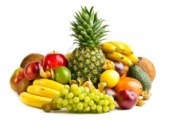 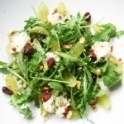 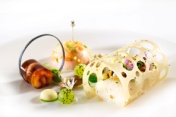 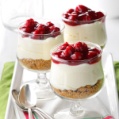 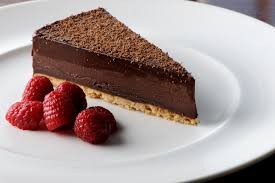 Menu OVE du 11 au 17 avril 2022DéjeunerDinerLundi 11/04Melon Merguez Poisson sauce CrustacésPommes röstis Fromage ou laitageTarte aux fruitsSalade de lentilles Poisson MeunièreHaricots verts Fromage ou laitageFruitMardi 12/04Salade de choux chinois Poulet sauté noix de coco Colin sauce noix de CocoRiz sauvage et tian          Fromage ou laitageAnanas en bateau Salade de pâtes aux petits légumesPain de thon et mayonnaise Fromage ou laitageCompote de fruits Mercredi 13/04Tomates aux échalotes Lasagne de légumes Fromage ou laitageChoux à crème Salade composéeTortilla pommes de terrePiperade Fromage ou laitageFlan caramelJeudi 14/04Avocat crevette sauce cocktail Roti de porc au miel Paupiette de poisson Pomme de terre au fourCrème ciboulette Fromage ou laitageFruit  Carottes rapéesQuenelles gratinées Fromage ou laitageSemoule au lait Vendredi 15/04PamplemousseColin sauce Homardine  Semoule et légumes Fromage ou laitageMirabelles aux siropSalade coleslawRaviolis de bœuf gratinésRaviolis ricotta épinards Fromage ou laitageMousse chocolat Samedi 16/04Salade composée Sauté de canard à l’orangeGalette de légumes sauce à l’OrangeCoquillettes et courgettes à l’ail Fromage ou laitageTiramisuSalade verteGratin de choux fleursFilet de poisson Fromage ou laitageCompote Dimanche17/04 Œufs meurette Sauté d’agneau Flageolet Fromage ou laitage Bavarois chocolat Tarte tomate basilicCroque fromagePoêlée de légumesFromage laitageFruits 